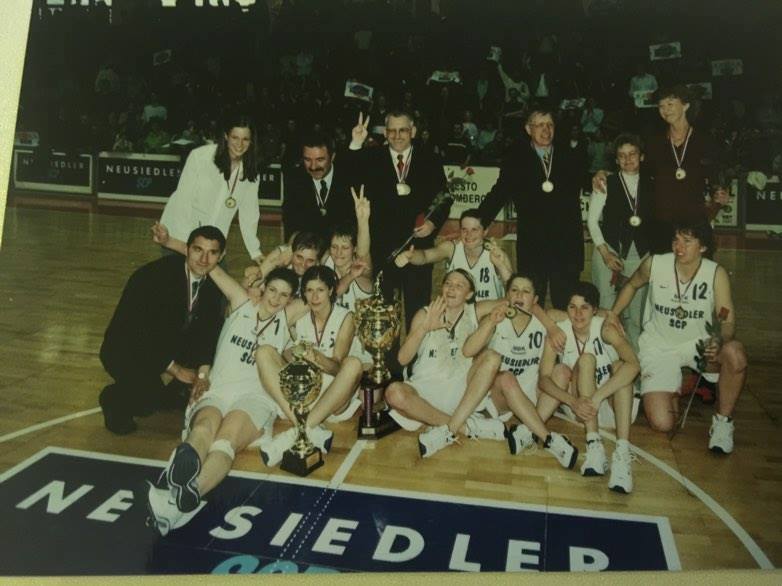 MBK SCP Ružomberok – Majster 2002/2003Dolný rad: Lásková, Číkošová, Michulková, Brestovanská, ČavojskáStredný rad: Gatialová, Růžičková, Furková, ČiperováHorný rad: Ciulisová, asistentka Mozgovaja